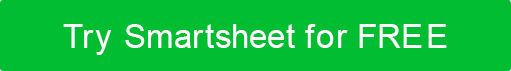 中小企業マーケティング プロジェクト計画 マーケティングプロジェクト計画会社名番地市区町村、州、郵便番号webaddress.comバージョン 0.0.000/00/0000目次1.	事業概要	31.1	当社	31.2	ミッションステートメント	31.3	ビジョンステートメント	32.	課題	42.1	問題	42.2	オポチュニティ	43.	状況分析	53.15	°C分析	53.1.1	会社	53.1.2	協力者	53.1.3	お客様	53.1.4	競合企業	53.1.5	気候	53.2SWOT	 分析	64.	コア機能	74.1	機能ONE7	4.2	機能 	274.3	機能	375.	マーケティング目標	85.1	短期目標と行動計画	85.1.1	既存の顧客基盤の活用	85.1.2	を拡張する	リーチ85.2	長期目標と行動計画	95.2.1	ブランド意識/権威	95.2.2	検索ランキングの改善	96.	ターゲット市場	106.1	人口統計	106.2	サイコグラフィック	107.	マーケティング戦略	117.1	ユニークな販売提案(USP)	117.2	マーケティングミックス - 4Ps11	7.2.1	製品	117.2.2	価格	117.2.3	プレイス	127.2.4	昇格	127.3	マーケティングチャネル	127.4	予算	138.	性能基準・測定方法	148.1	パフォーマンスの基準	148.2	主要業績評価指標(KPI)	148.3	測定方法	149.	決算短信	159.1	財務要件	159.2	前提条件/予測	159.3	財務諸表	169.3.1	損益計算書	169.3.2	キャッシュフロー予測	169.3.3	貸借対照表	1610.	付録	1710.1	研究成果	1710.2	製品仕様と画像	17事業概要小社ミッションステートメントビジョンステートメント課題問題機会状況分析5C分析会社協力顧客競合 他社気候スワット分析コア機能機能 1機能 2能力3マーケティング目標短期目標と行動計画既存の顧客基盤の活用リーチの延長長期目標と行動計画ブランド認知度/権威検索ランキングの改善ターゲット市場人口 統計サイコグラフィックマーケティング戦略ユニークな販売提案(USP)マーケティングミックス – 4P積価格場所振興マーケティングチャネル予算性能基準と測定方法性能基準主要業績評価指標 (KPI)測定方法財務概要財務要件仮定/予測財務諸表損益計算書キャッシュフロー予測貸借対照表虫垂研究成果製品仕様と画像作成者タイトル日付電子メール電子メール電話承認者タイトル日付内部要因内部要因強み (+)弱点 (-)外部要因外部要因オポチュニティ (+)脅威 (-)免責事項Web サイトで Smartsheet が提供する記事、テンプレート、または情報は、参照のみを目的としています。当社は、情報を最新かつ正確に保つよう努めていますが、本ウェブサイトまたは本ウェブサイトに含まれる情報、記事、テンプレート、または関連グラフィックに関する完全性、正確性、信頼性、適合性、または可用性について、明示的または黙示的を問わず、いかなる種類の表明または保証も行いません。したがって、お客様がそのような情報に依拠する行為は、お客様ご自身の責任において厳格に行われるものとします。